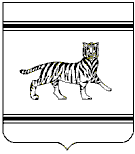 Муниципальное образование "Бабстовское сельское поселение"Ленинского муниципального районаЕврейской автономной областиАДМИНИСТРАЦИЯ СЕЛЬСКОГО ПОСЕЛЕНИЯПОСТАНОВЛЕНИЕ01.09.2011											   № 80с. БабстовоОб организации и проведении контрольного обследования в соответствии со статьей 6 Федерального закона от 15.07.2000 № 99-ФЗ «О карантине растений», с приказом Министерства сельского хозяйства от 22.04.2009 № 160 «Об утверждении  правил фитосанитарного обследования»В целях выявления, установления границ фитосанитарных зон на территории Бабстовского сельского поселения администрация Бабстовского сельского поселения ПОСТАНОВЛЯЕТ:1. Назначить ответственного за проведение фитосанитарного обследования на территории Бабстовского сельского поселения заместителя главы администрации Кочергина Ю.Н.2. Утвердить План мероприятий системного фитосанитарного обследования (Приложение 1). 3. Утвердить форму журнала систематического фитосанитарного обследования (Приложение 2).4. Контроль за исполнением настоящего постановления оставляю за собой.5. Настоящее постановление вступает в силу со дня его подписания.Глава администрации сельского поселения							   В.В. Фарафонтов     Приложение 1     к постановлению администрации     сельского поселения      от 01.09.2011 № 80План проведения системного фитосанитарного обследования Территория Бабстовского сельского поселения     Приложение 1     к постановлению администрации     сельского поселения      от 01.09.2011 № 80Журнал проведения системного фитосанитарного обследования № п/пНаименование мероприятийСрок исполненияОтветственный1Обследование территории Бабстовского сельского поселения с целью выявления очагов распространения амброзии полынно-листнойМай-сентябрьКочергин Ю.Н.2Отбор образцов выявленных карантинных объектовПо мере обнаруженияКочергин Ю.Н.3Передача образцов амброзии полынно-листной в Хабаровский филиал ФГУ ВИИКР для проведения лабораторной экспертизыПо мере выявления очаговКочергин Ю.Н.4Организация работ по уничтожению карантинных сорняковПосле проведения лабораторной экспертизыКочергин Ю.Н.№ п/пДата проведения обследованияВид карантинного объектаФИО должностного лица, проводившего обследованиеМетод проведения системного обследованияРезультаты проведения системного обследованияДата обращения в УФС по фитосанитарному надзору